ePay Registration pt1.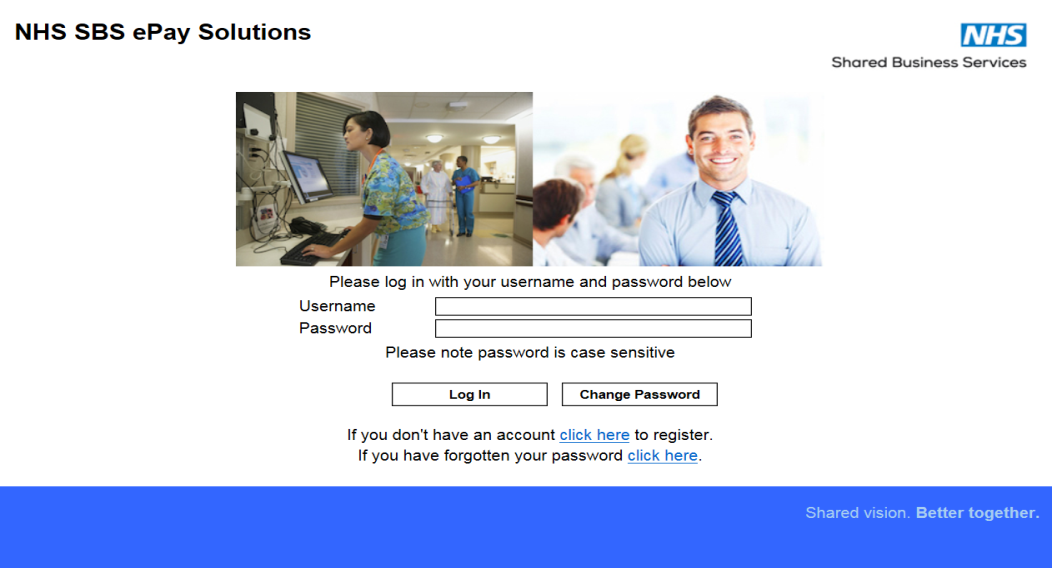 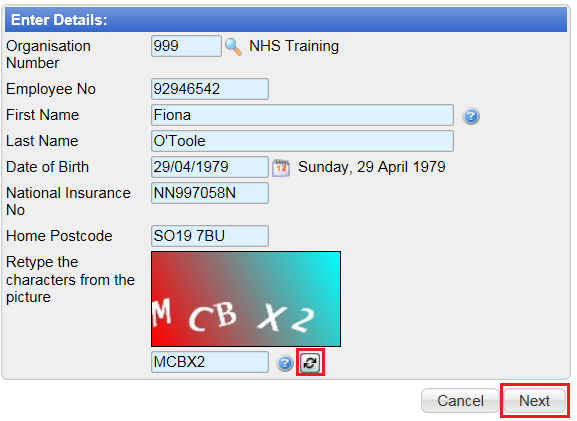 ePay Registration pt2.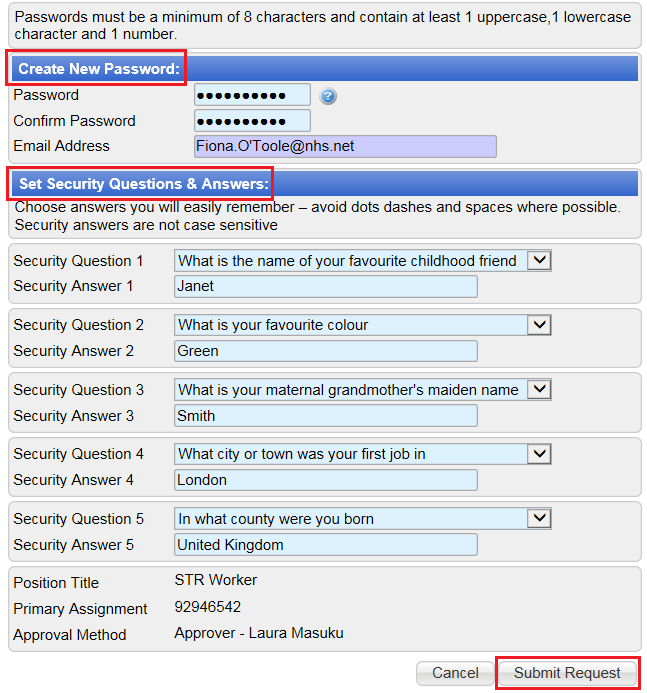 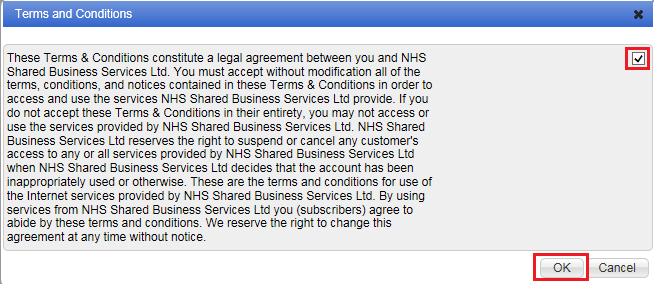 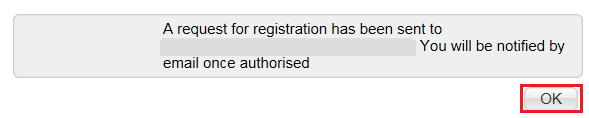 ePay e-learning pt1.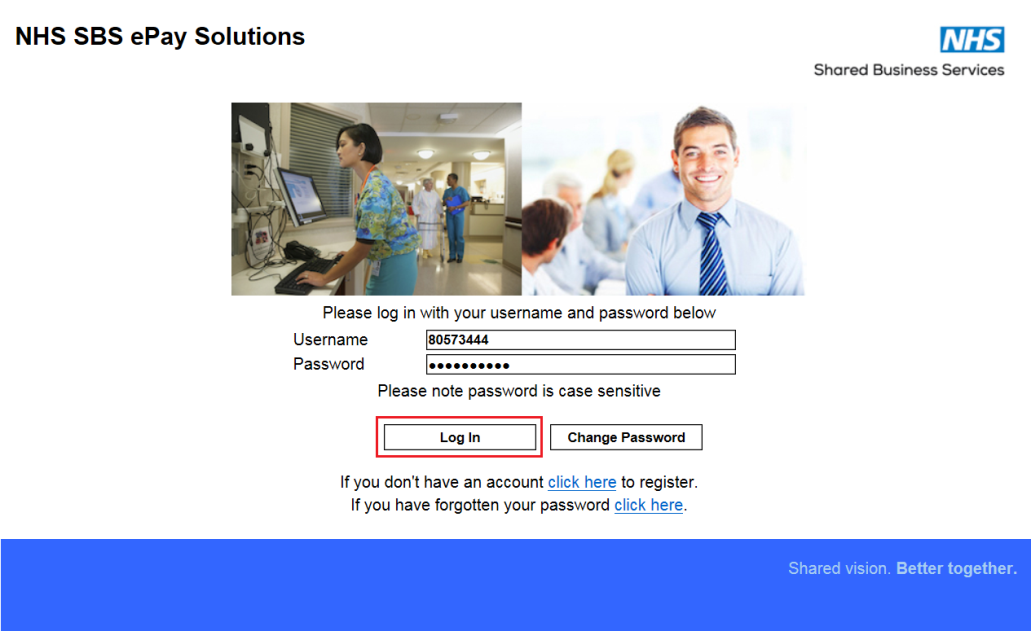 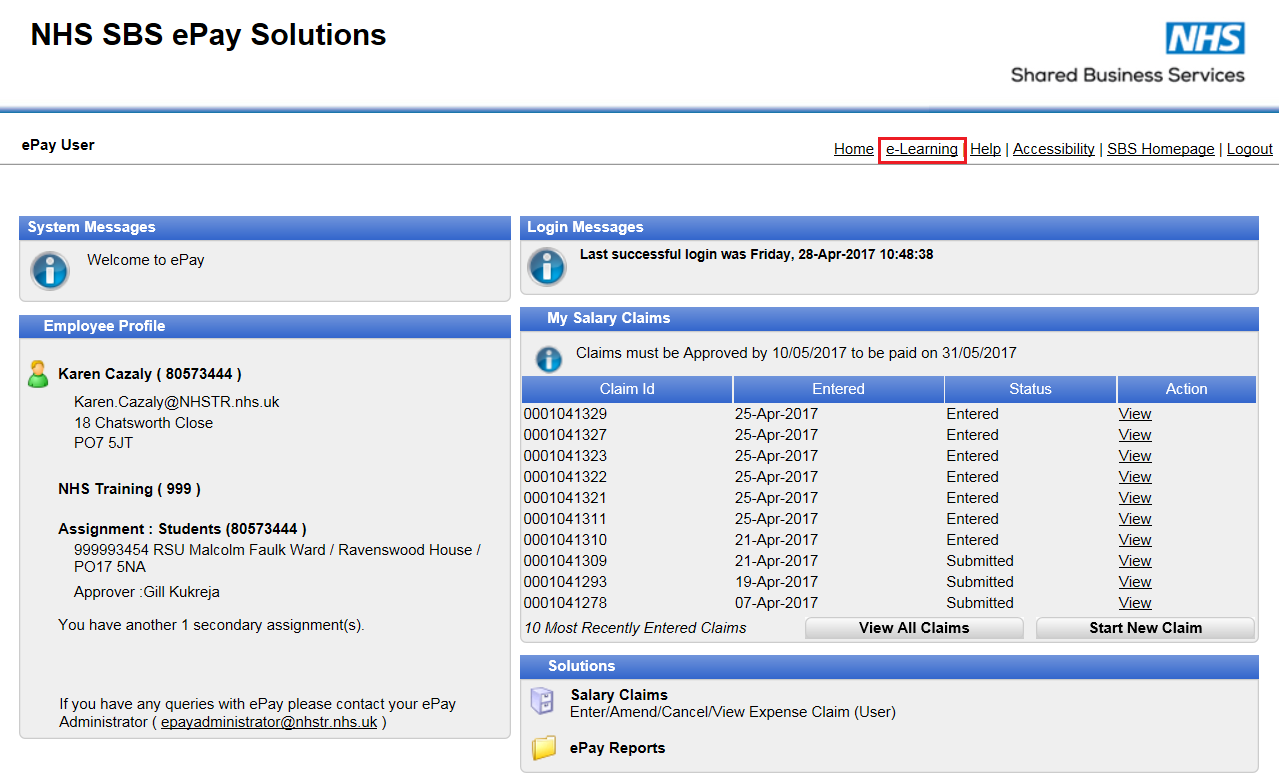 ePay e-learning pt2.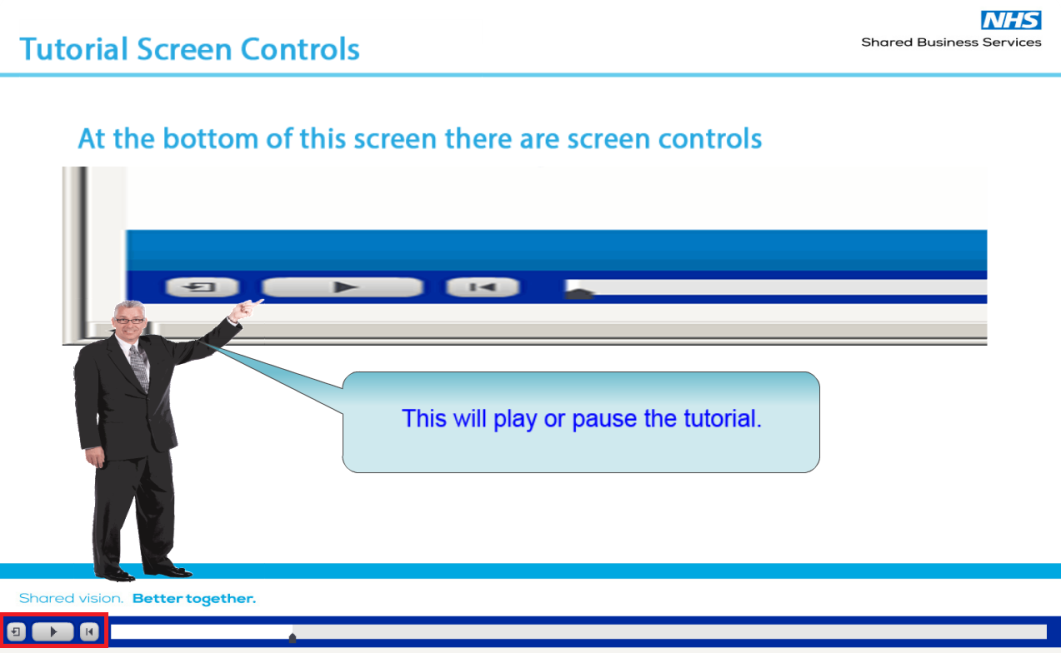 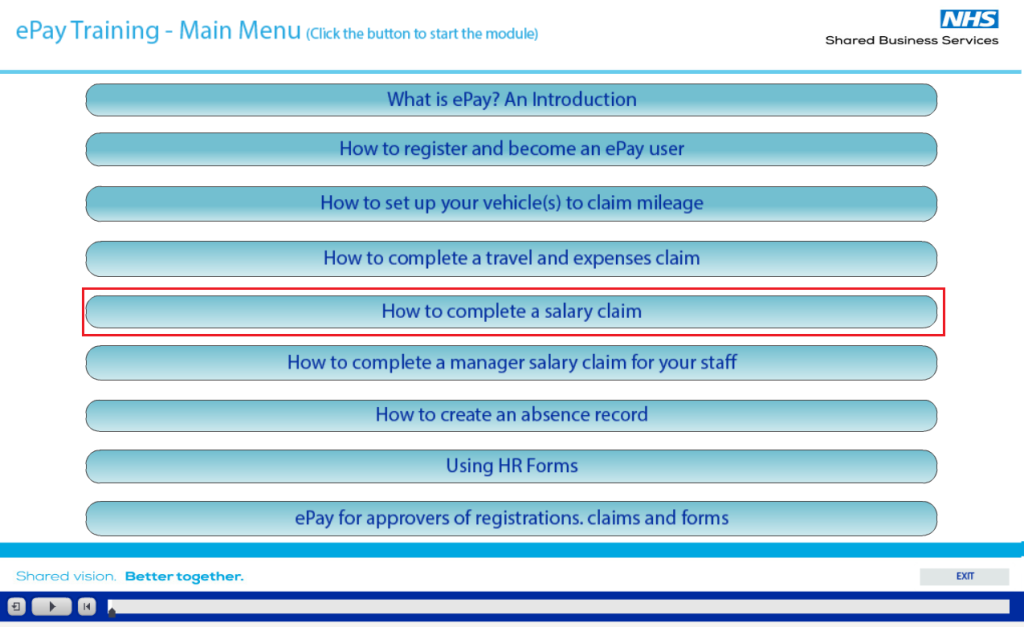 ePay e-learning pt3.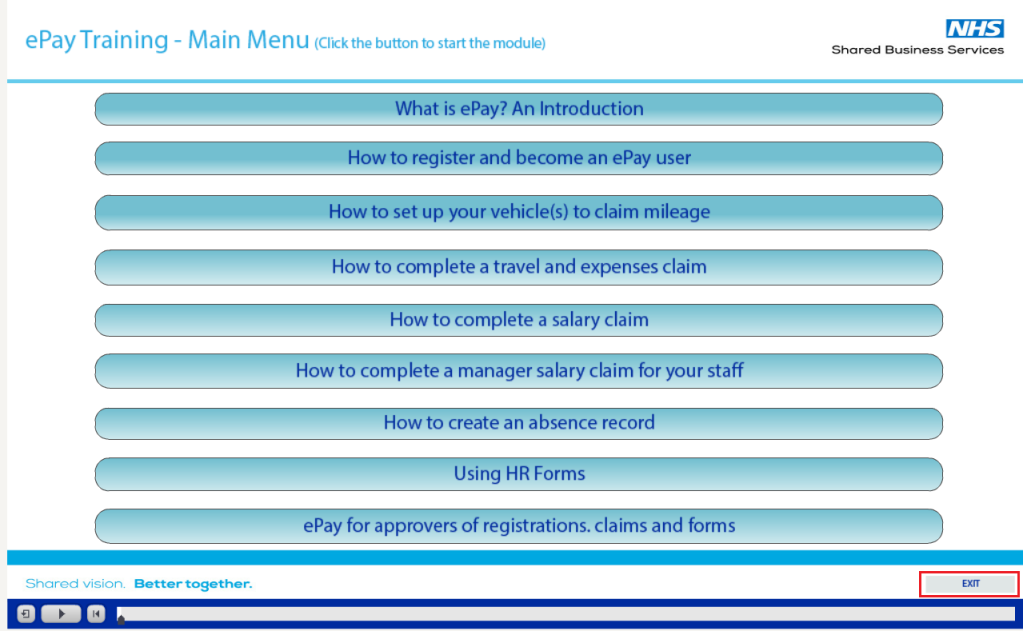 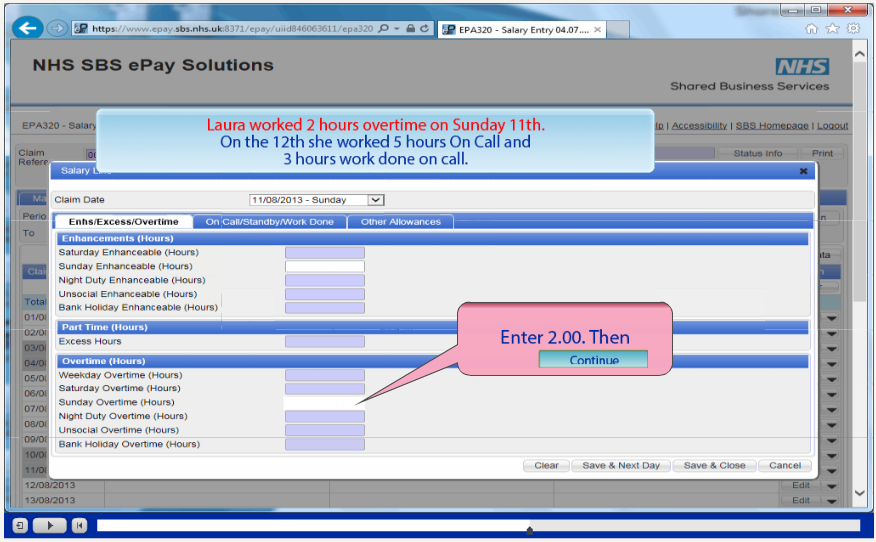 